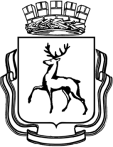 АДМИНИСТРАЦИЯ ГОРОДА НИЖНЕГО НОВГОРОДАМуниципальное бюджетное общеобразовательное учреждение«Школа  № 160»ул. Адмирала Нахимова, д. 6, г. Нижний Новгород, 603073,тел. (831) 258-12-03, 258-12-12, факс (831) 258-15-51e-mail: s160_nn@mail.52gov.ruСписок классных руководителей 2023-2024Заместитель директора                                                                                    Зубова О.А.УТВЕРЖДАЮ:Директор МБОУ «Школа №160» ___________ М.Е. ЛебедевКлассКлассный руководительНазвание мероприятия с классом весенние каникулыДата, время, Количество учащихся1АВолчкова Светлана ЕвгеньевнаБиблиотека им. М.М. Пришвина: Звёздный квест.26 марта 12.0018 чел.1БШтейникова Дарья СергеевнаКинотеатр «Орлёнок»30 марта 12.0010 чел.1ВГорохова София НиколаевнаМузей живой бумаги1 апреля12.0010 чел.2АЦыпленкова Наталья АлексеевнаКинотеатр ТЦ «Небо»: фильм «Летучий корабль»26 марта10.0020 чел.2БМалышева Ольга АдольфовнаВикторина «Писатели – юбиляры»27 марта 10.0015 чел.2ВГорбунова Наталья МихайловнаПодвижные игры парк Дубки28 марта13.0018 человек3АСемерикова Любовь ВладимировнаИгра «Путешествие орлят по станциям природы»27 марта 11.0025 человек3БВинокурова Ольга ВладимировнаКинотеатр РИО , фильм «Летучий корабль»25 марта12.1028 чел.3ВПанина Татьяна ВикторовнаШоу «Крио-мороженое» в школе25 марта 10.0021 чел.4АПанина Татьяна ВикторовнаШоу «Крио-мороженое» в школе25 марта 10.0010 чел.4БРетина Татьяна ВалентиновнаТеатр «Преображение» спектакль «Трое в лесу»24 марта 11.0015 чел.4ВКурылева Ксения АлексеевнаИгра -тренинг «Учимся дружить»29 марта 12.0018 чел.5АМаксимец Екатерина АлексеевнаИгра -тренинг «Учимся дружить»29 марта11.0020 чел.5ББарматова Юлия АлександровнаКинотеатр ТЦ «Седьмое небо»25 марта 11.0014 чел.5ВКузнецов Роман ВладимировичПоездка в Москву31 марта18 чел.6АМакарова Ульяна СергеевнаКинотеатр: фильм «Летучий корабль»27 марта11.0024 чел.6БЕмельянова Валерия АндреевнаКвест «Чужой дом» Нижне-Волжская набережная, 41 апреля 15.0023 чел.6ВПлеханова Елена СергеевнаБатутный центра1 апреля13.0023 чел.7ААтаева Елена НиколаевнаПоездка в Москву31 марта13 чел.7БКузнецов Роман ВладимировичПоездка в Москву31 марта11 чел.8АТураева Елена АнатольевнаКинотеатр «Мир»: фильм «Онегин»18 чел.8БМакарова Ульяна СергеевнаКинотеатр: фильм «Онегин»28 марта11.0027 чел.8ВЗубова Олеся АлександровнаКинотеатр РИО «Онегин» 2 апреля 10.0022 чел9АГорячева Лариса ГеннадьевнаПоездка в Москву31 марта16 чел.9БВоробьева Наталья ВикторовнаТеатр Драмы «Ключ для двоих»2 апреля 18.3015 чел.9ВКотельникова Ольга НиколаевнаКинотеатр: фильм «Летучий корабль»29 марта 14.0015 чел.10АБукина Ольга ГеоргиевнаКинотеатр: фильм «Летучий корабль»25 марта 14.0015 чел.11АДемина Марина ВладимировнаПодготовка к последнему звонку25 марта, 26 марта18 чел.